ПАВЛОГРАДСЬКА МІСЬКА РАДАВИКОНАВЧИЙ КОМІТЕТР І Ш Е Н Н Я12.12.2023                            м. Павлоград                                                   № 1956Про  відключення споживачів від систем централізованогоопалення та постачання гарячої  водиВідповідно до пп.1 п.«а» ст.30 Закону України «Про місцеве самоврядування в Україні», згідно з наказом Міністерства регіонального розвитку, будівництва та житлово-комунального господарства України від 26.07.2019 року № 169 «Про затвердження  Порядку   відключення споживачів від систем централізованого  опалення та постачання гарячої  води», з метою забезпечення реалізації прав споживачів на відмову від отримання послуг із централізованого опалення та встановлення індивідуального джерела опалення, виконавчий комітет Павлоградської міської ради                                            ВИРІШИВ:1. Затвердити протокол засідання   постійно  діючої  комісії для розгляду  питань щодо відключення  споживачів від систем (мереж) централізованого опалення (теплопостачання)  та постачання  гарячої  води  від 23.11.2023р.           №11-23  (додається).2. Погодити відключення споживачів житлового будинку від систем (мереж) централізованого опалення (теплопостачання), відповідно до п.2  протоколу постійно діючої комісії для розгляду питань щодо відключення  споживачів від систем (мереж) централізованого опалення (теплопостачання)  та постачання гарячої води від 23.11.2023р. №11-23 за адресою:                             пров.Геологів, буд.*.3. Заявнику, якому погоджено відключення від систем (мереж) централізованого опалення (теплопостачання), звернутись до підприємств, на балансі яких  перебувають інженерні мережі, для отримання технічних умов та фактичне відключення здійснювати у міжопалювальний період.4. Координацію роботи щодо виконання даного рішення покласти на начальника управління комунального господарства та будівництва       Завгороднього А.Ю., контроль - на першого заступника міського голови                 Радіонова О.М.   Міський голова                                                                         Анатолій ВЕРШИНА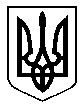 